n/a = non applicabileRagione sociale:Ragione sociale:Ragione sociale:Ragione sociale:Ragione sociale:Ragione sociale:Indirizzo:Indirizzo:Indirizzo:Indirizzo:Indirizzo:Indirizzo:Principali prodotti forniti: ……………..………………………………………………………………………………………..…………………………………………………………………………………………………………………………………….Principali prodotti forniti: ……………..………………………………………………………………………………………..…………………………………………………………………………………………………………………………………….Principali prodotti forniti: ……………..………………………………………………………………………………………..…………………………………………………………………………………………………………………………………….Principali prodotti forniti: ……………..………………………………………………………………………………………..…………………………………………………………………………………………………………………………………….Principali prodotti forniti: ……………..………………………………………………………………………………………..…………………………………………………………………………………………………………………………………….Principali prodotti forniti: ……………..………………………………………………………………………………………..…………………………………………………………………………………………………………………………………….01.0Esiste in azienda un’assegnazione formale dei compiti e delle responsabilità? (se sì, allegare organigramma di massima)n/aSÌNO02.0Esiste una funzione Assicurazione Qualità in Azienda?n/aSÌNO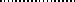 02.0Se sì, nominativo del responsabile:……………………………………………………………………………………………………………………….Se sì, nominativo del responsabile:……………………………………………………………………………………………………………………….Se sì, nominativo del responsabile:……………………………………………………………………………………………………………………….Se sì, nominativo del responsabile:……………………………………………………………………………………………………………………….Se sì, nominativo del responsabile:……………………………………………………………………………………………………………………….03.0Esiste in azienda un Sistema Qualità documentato?n/aSÌNO04.1Se sì, è certificato?n/aSÌNO04.1Da quanto tempo?…………………………………………………………………………………………………………………………….. Con quale ente?…………………………………………………………………………………………………………………………….. Secondo quale norma?……………………………………………………………………………………………………………………………..Da quanto tempo?…………………………………………………………………………………………………………………………….. Con quale ente?…………………………………………………………………………………………………………………………….. Secondo quale norma?……………………………………………………………………………………………………………………………..Da quanto tempo?…………………………………………………………………………………………………………………………….. Con quale ente?…………………………………………………………………………………………………………………………….. Secondo quale norma?……………………………………………………………………………………………………………………………..Da quanto tempo?…………………………………………………………………………………………………………………………….. Con quale ente?…………………………………………………………………………………………………………………………….. Secondo quale norma?……………………………………………………………………………………………………………………………..Da quanto tempo?…………………………………………………………………………………………………………………………….. Con quale ente?…………………………………………………………………………………………………………………………….. Secondo quale norma?……………………………………………………………………………………………………………………………..04.2Se no, è pianificata la sua attuazione?n/aSÌNO04.2Entro quanto tempo?……………………………………………………………………………………………………………………………..Entro quanto tempo?……………………………………………………………………………………………………………………………..Entro quanto tempo?……………………………………………………………………………………………………………………………..Entro quanto tempo?……………………………………………………………………………………………………………………………..Entro quanto tempo?……………………………………………………………………………………………………………………………..05.0Esiste un sistema di qualifica dei Sub-Fornitori influenzanti la qualità?n/aSÌSolo in parteNO06.0Esistono specifiche per la fornitura dei prodotti/servizi?n/aSÌSolo in parteNO07.0Vengono effettuati controlli sui prodotti al ricevimento?n/aSÌSolo in parteNO08.0Vengono effettuati controlli sui prodotti in fase di lavorazione e finiti?n/aSÌSolo in parteNO09.0I risultati dei controlli vengono registrati?n/aSÌSolo in parteNO10.0La strumentazione di collaudo è tarata periodicamente a fronte di campioni riconosciuti in ambito nazionale?n/aSÌSolo in parteNO11.0Esistono procedure per la gestione delle non conformità?n/aSÌNO12.0Esiste un’identificazione univoca dei prodotti durante tutte le fasi del processo produttivo?n/aSÌSolo in parteNO13.0Vengono utilizzati metodi statistici per il controllo del processo produttivo?n/aSÌNO13.0Se sì, quali………………………………………………………………………………………………………………………..Se sì, quali………………………………………………………………………………………………………………………..Se sì, quali………………………………………………………………………………………………………………………..Se sì, quali………………………………………………………………………………………………………………………..Se sì, quali………………………………………………………………………………………………………………………..14.0Esistono procedure per la gestione della movimentazione, immagazzinamento, imballaggio e consegna dei prodotti?Esistono procedure per la gestione della movimentazione, immagazzinamento, imballaggio e consegna dei prodotti?n/aSÌNOQualifica del compilatoreQualifica del compilatoreFirmaDataDataDataData……………………………………………….……………………………………………….………..……………………………………………..……………………………………..……………………………………..……………………………………..…………………………